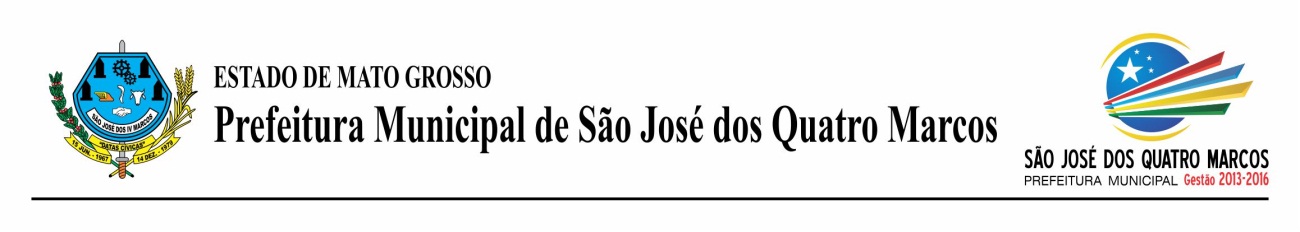 CONSELHO MUNICIPAL DOS DIREITOS DA CRIANÇA E DO ADOLESCENTEEdital 001/2015 – Eleição e Processo de Escolha de Membros do Conselho TutelarHOMOLOGAÇÃO DAS INSCRIÇÕES	Conforme Cronograma do Edital 001/2015, o candidato com inscrição indeferida terá o prazo de 04 a 10 de agosto de 2015 para apresentar recurso à Comissão Especial do Processo de Escolha.A documentação referente aos recursos deverá ser entregue na Secretaria Municipal de Assistência Social impreterivelmente até o dia 10 de agosto de 2015 às 17 horas.	São José dos Quatro Marcos, 03 de Agosto de 2015.ROSA MARIA FERREIRA BOTASSINPresidente da Comissão EleitoralROGÉRIO ALVES CORREAMembro da Comissão EleitoralROSANGELA APARECIDA CORREAMembra da Comissão EleitoralMIGUEL SOUZA DE ANDRADE JÚNIORMembro da Comissão EleitoralMARIA ANDRÉ DA COSTAMembra da Comissão EleitoralAMADO MÁXIMO DA SILVAMembro da Comissão EleitoralCLEIDIVALDO JOSÉ RODRIGUESMembro da Comissão EleitoralCANDIDATOSINSCRIÇÃOMOTIVOADEMILSON NUNES DE PAULAINDEFERIDADeclaração de atividades com crianças. Item 9.5 do Edital 001/2015.ANA DA SILVA MARTINEZ ALFREDOINDEFERIDADeclaração de atividades com crianças. Item 9.5 do Edital 001/2015.AGNALDO ANTONIO DE SOUZAINDEFERIDACertidão negativa civil e criminal. Item 9.5 do Edital 001/2015.ELAINE APARECIDA MARTINEZDEFERIDA*ESLAY DA SILVA SOUZAINDEFERIDADeclaração de atividades com crianças , Domicílio Eleitoral. Item 9.5 do Edital 001/2015.GESSÉ PAULINO NIFOSSIINDEFERIDADeclaração de atividades com crianças. Item 9.5 do Edital 001/2015.JAMIS SILVA BOLANDININDEFERIDADeclaração de atividades com crianças. Item 9.5 do Edital 001/2015.JOSÉ MARCOS BATISTA CARDOSODEFERIDA*LARISSA OLIVEIRA ROSAINDEFERIDACarteira de habilitação (CNH). Item 3.5 do Edital 001/2015. Domicílio Eleitoral. Item 9.5 do Edital 001/2015.LAURA DA SILVA SANTANADEFERIDA*LEONICE BERTOLIN CAPELLETTIINDEFERIDADeclaração de atividades com crianças. Item 9.5 do Edital 001/2015.NELCI DE OLIVEIRAINDEFERIDADeclaração de atividades com crianças. Item 9.5 do Edital 001/2015.RILVAIR ALVES DE AGUIARDEFERIDA*SILVANA CRISTINA CANO IZIDORODEFERIDA*VAGNO CANDIDO DA SILVAINDEFERIDADeclaração de atividades com crianças. Item 9.5 do Edital 001/2015.WHELINGTON DE MOURADEFERIDA*